§1906.  Contract resale and administrationThe following provisions govern the resale and evaluation and administration of an energy cost reduction contract or a physical energy storage contract.  [PL 2015, c. 445, §6 (AMD).]1.  Resale of natural gas pipeline capacity.  The commission may negotiate and enter into contracts for the resale of all or a portion of the reserved natural gas transmission pipeline capacity acquired through an energy cost reduction contract. All of the revenue received as a result of the resale must be deposited into the trust fund.[PL 2013, c. 369, Pt. B, §1 (NEW).]1-A.  Resale of physical energy storage capacity.  The commission may negotiate and enter into contracts for the resale of all or a portion of the physical energy storage capacity acquired through a physical energy storage contract.  All of the revenue received as a result of the resale must be deposited into the trust fund.[PL 2015, c. 445, §6 (NEW).]2.  Contract evaluation and administration.  The commission is responsible for assessing, analyzing, negotiating, implementing and monitoring compliance with energy cost reduction contracts and physical energy storage contracts. The commission may use funds for this purpose from the trust fund or may collect funds for this purpose through just and reasonable assessments placed on a transmission and distribution utility, a gas utility or a natural gas pipeline utility pursuant to section 1905, subsection 1, paragraph B.[PL 2015, c. 445, §6 (AMD).]Nothing in this section precludes a transmission and distribution utility, gas utility or natural gas pipeline utility from taking or having an interest in any facility subject to an energy cost reduction contract or a physical energy storage contract.  [PL 2015, c. 445, §6 (NEW).]SECTION HISTORYPL 2013, c. 369, Pt. B, §1 (NEW). PL 2015, c. 445, §6 (AMD). The State of Maine claims a copyright in its codified statutes. If you intend to republish this material, we require that you include the following disclaimer in your publication:All copyrights and other rights to statutory text are reserved by the State of Maine. The text included in this publication reflects changes made through the First Regular and First Special Session of the 131st Maine Legislature and is current through November 1. 2023
                    . The text is subject to change without notice. It is a version that has not been officially certified by the Secretary of State. Refer to the Maine Revised Statutes Annotated and supplements for certified text.
                The Office of the Revisor of Statutes also requests that you send us one copy of any statutory publication you may produce. Our goal is not to restrict publishing activity, but to keep track of who is publishing what, to identify any needless duplication and to preserve the State's copyright rights.PLEASE NOTE: The Revisor's Office cannot perform research for or provide legal advice or interpretation of Maine law to the public. If you need legal assistance, please contact a qualified attorney.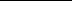 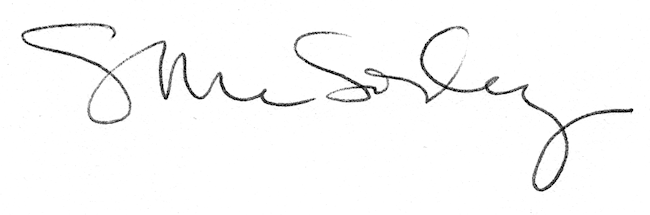 